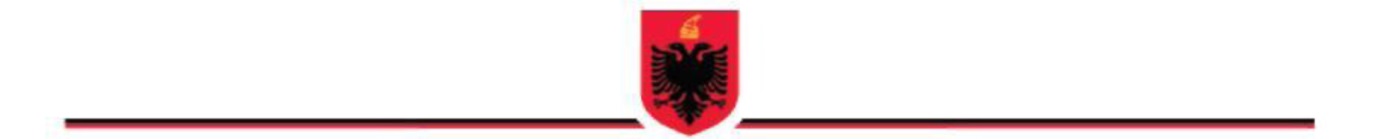     REPUBLIKA E SHQIPËRISË     DHOMA KOMBETARE E  AVOKATISE Nr. Extra Prot                                                                           Date 08.01.2018 K E R K E S E    P A D IPADITESE:  	Rovena Gashi, e bija e Nuredinit dhe e Engjellushes, e datelindjes 09.03.1977, lindur ne Durres dhe banuese ne Tirane, me detyre Prokurore ne Prokurorine e Pergjithshme te Republikes se Shqiperise, Drejtoreshe ne Drejtorine e Marredhenieve Juridiksionale me Jashte ne Prokurorine e Pergjithshme.E PADITUR:	Arta Marku, e bija e Ndrec dhe e Lize, e datelindjes 18.08.1976, Prokurore e Pergjithshme e Perkohshme e Republikes se Shqiperise. OBJEKTI:  	1. Konstatimin e pavlefshmerise absolute te Urdherit me Nr.283 date 29.12.2017 te Prokurores se Pergjithshme te Perkohshme te Republikes se Shqiperise.	2. Marrjen e mases së sigurimit te padise, nepermjet pezullimit te zbatimit te Urdhërit me Nr.283 date 29.12.2017 te Prokurores se Pergjithshme te Perkohshme te Republikes se Shqiperise.BAZA LIGJORE:	Neni 148 i Kushtetutes se Republikes se Shqiperise, nenet 3 pika 2,  4 pika 1, 6, 7, 10, 12, 13, 14, 20, 45, 54, 65, 109 te Ligjit me Nr.97/2016 «Per Organizimin dhe funksionimin e Prokurorise ne Republiken e Shqiperise», neni 160 pikat 2, 3, 4 dhe 5 te Ligjit Nr.96/2016 «Per Statusin e  Gjyqtareve dhe Prokuroreve ne Republiken e Shqiperise», nenet 115, 116 dhe 117 te Ligjit me Nr.8485 date 12.05.1999 «Kodi i Procedurave Administrative» i ndryshuar, nenet 2 pika 1, 7  germa «a», 11, 17 pika 1 germa «c», 18 pika 8, 28, 29, 30, 40 pika 1 germa «c», 40 pika 2 te Ligjit Nr.49/2012 «Per Organizimin dhe Funksionimin e Gjykatave Administrative dhe Gjykimin e Mosmarreveshjeve Administrative», Urdheri me Nr.46/3 date 27.01.2015 i Prokurorit te Pergjithshem te Republikes së Shqiperise «Per miratimin e Rregullores se Organizimit dhe te Funksionimit te  Prokurorise se Pergjithshme»,  Urdheri me Nr.10 date 16.01.2017 i Prokurorit te Pergjithshem «Per Strukturen dhe Funksionimin e Prokurorise se Pergjithshme», Urdheri me Nr.10/1 date 16.01.2017 i Prokurorit te Pergjithshem «Per caktimin e Struktures se Prokurorise se Pergjithshme».Drejtuar  Gjykates Administrative te Shkalles se Pare Tirane.I nderuar Z./Znj.Gjyqtar/e !Une Paditesja Rovena Gashi, me Dekret te Presidentit te Republikes, ne vitin 2002 jam emeruar si Prokurore ne Republiken e Shqiperise,  ne Prokurorine prane Gjykates se Rrethit Gjyqesor Tirane.Me Dekretin e Presidentit te Republikes Nr.8211 date 31.05.2013, une Paditesja Rovena Gashi, jam emeruar Prokurore ne Prokurorine e Pergjithshme te Republikes se Shqiperise.Nga momenti i emerimit si Prokurore ne Prokurorine e Pergjithshme e deri ne daten 29.12.2017,  kam ushtruar Detyren e Drejtorit te Drejtorise se Marredhenieve Juridiksionale me Jashte ne Prokurorine e Pergjithshme, ne baze te Urdherave te nxjerra nga Prokurori i Përgjithshem te Republikes se Shqiperise «Per  Percaktimin e Struktures dhe te Organizimit te  Prokurorise se Pergjithshme».Ne daten 29.12.2017  ne oren 17:00, me eshte njoftuar me shkrim Urdheri Nr.283 datë 29.12.2017 i Prokurores se Pergjithshme te Perkohshme te Republikes se Shqiperise.Nga permbajtja e ketij Urdheri rezulton se, duke iu referuar nenit 38 pika 2 germa «e» te Ligjit me Nr.97/2016 «Per Organizimin dhe Funksionimin e Prokurorise ne Republiken e Shqiperise», Prokurorja e Pergjithshme e Perkohshme, me ka liruar nga detyra e Drejtorit te Drejtorise se Marredhenieve Juridiksionale me Jashte ne Prokurorine e Pergjithshme.Duke qene se ky urdher eshte nje akt administrativ absolutisht i pavlefshem, i cili nuk mund te prodhoje asnje pasoje juridike ligjore, une paditesja Rovena Gashi, Prokurore ne Prokurorine e Pergjithshme dhe Drejtor ne Drejtorine e Marredhenieve Juridiksionale me Jashte ne Prokurorine e Pergjithshme, pavaresisht nga fakti se nuk e njoh dhe nuk mund t’a zbatoje kete Urdher, i drejtohem Gjykates Administrative te Shkalles se Pare Tirane, si gjykata kompetente nga pikepamja lendore dhe tokesore, me qellim, konstatimin e pavlefshmerise absolute te  ketij akti adminitrativ.Urdheri me Nr.283 date 29.12.2017 i Prokurores se Pergjithshme te Perkohshme te Republikes se Shqiperise eshte nje akt administrativ absolutisht i pavlefshem, sipas parashikimeve te neneve 115  gema «a», 116  dhe 117 te Kodit te Procedures Administrative per keto arsye:SE PARI:Urdheri me Nr.283 date 29.12.2017 eshte nje akt administrativ i nxjerre nga nje organ administrativ i paidentifikuar.Keshtu rezulton se, Urdheri me Nr.283 date 29.12.2017, eshte nje akt i nxjerre nga e paditura Arta Marku, ne cilesine e Prokurorit te Përgjithshem te Republikes se Shqiperise, nderkohe qe, ne baze te Vendimit me Nr.115 date 18.12.2017, ne mbeshtetje te nenit 109 pika 2  te Ligjit me Nr.97/2016 «Per organizimin dhe Funksionimin e Prokurorise ne Republiken e Shqiperise», Kuvendi i Republikes se Shqiperise e ka caktuar Znj. Arta Marku, si Prokurore te Pergjithshme te Perkohshme te Republikes se Shqiperise.Persa me lart, ne baze te percaktimeve te nenit 109 pika 2 te Ligjit me Nr.97/2016 «Per Organizimin dhe Funksionimin e Prokurorise ne Republiken e Shqiperise», nenit 160 pika 2 te Ligjit Nr.96/2016 «Per Statusin e Gjyqtareve dhe te Prokuroreve ne Republiken e Shqiperise», si dhe referuar vete Vendimit me Nr.115 date 18.12.2017 te Kuvendit te Republikes se Shqiperise, e paditura Arta Marku ushtron detyren e Prokurores se Pergjithshme te Perkohshme, me  kompetenca kalimtare dhe si e tille, ajo nuk mund te nxjerre dhe te nenshkruaje akte ne cilesine e Prokurores se Pergjithshme te Republikes se Shqiperise, por vetem si Prokurore e Pergjithshme e Perkohshme.Persa me lart, referuar momentit te caktimit ne detyre, referuar menyres se caktimit te saj ne kete detyre, referuar procedures se ndjekur per caktimin e saj, referuar statusit dhe kompetencave kalimtare te dhena nga ligji dhe te njohura ne aktin e caktimit ne detyre, nxjerrja dhe nenshkrimi prej te paditures Arta Marku, te akteve si Prokurore e Pergjithshme e Republikes se Shqiperise, nderkohe qe ajo eshte Prokurore e Pergjithshme e Perkohshme, ben qe Urdheri me Nr.283 date 29.12.2017 te jete nje akt administrativ i nxjerre nga nje organ Administrativ i paindentifikuar dhe per pasoje, akt administrativ absolutisht i pavlefshem.SE DYTI:Urdheri me Nr.283 date 29.12.2017 eshte nje akt administrativ i nxjerre nga nje organ administrativ ne kapercim te kompetencave te tij ligjore.Ashtu siç analizuam me lart, per shkak te mbarimit te mandatit te Prokurorit te Pergjithshem te Republikes se Shqiperise, Z. Adriatik LLalla, perpara krijimit te Keshillit te Larte te Prokurorise, me Vendimin e Kuvendit Nr.115 date 18.12.2017,  ne perputhje me percaktimet e nenit te 109 pika 2 te Ligjit me Nr.97/2016 «Per Organizimin dhe Funksionimin e Prokurorise ne Republiken e Shqiperise», e paditura Arta Marku eshte caktuar te kryeje detyren e Prokurores se Pergjithshme te Perkohshme.  Ne kushtet kur e paditura Arta Marku eshte caktuar per te ushtruar ne menyre te perkohshme funksionet e Prokurores se Pergjithshme, perpara krijimit te Keshillit te Larte te Prokurorise, jo vetem qe qendrimi i saj ne detyre, me kete status, eshte i perkohshem dhe jo sipas mandatit qe Ligji i njeh Prokurorit te Pergjithshem, i cili do te zgjidhet sipas kushteve, kritereve dhe procedures se parashikuar nga Kreu i IV i Ligjit Nr.97/2016 «Per Organizimin dhe Funksionimin e Prokurorise ne Republiken e Shqiperise», por edhe kompetencat e saj, gjate ushtrimit ne menyre te perkohshme te detyres, nuk jane ato qe ligji i njeh Prokurorit te Pergjithshem, por Prokurori i Pergjithshem i Perkohshem, ushtron vetem kompetencat kalimtare,  te cilat, sipas percaktimeve të pikes 3 te nenit 109 te Ligjit me Nr.97/2016 «Per Organizimin dhe Funksionimin e Prokurorise ne Republiken e Shqiperise», parashikohen ne dispozitat kalimtare te Ligjit «Per Statusin e Gjyqtareve dhe te Prokuroreve ne Republiken e Shqiperise».Keshtu, ne dispozitat kalimtare te Ligjit Nr.96/2016 «Per Statusin e Gjyqtareve dhe te Prokuroreve ne Republiken e Shqiperise» dhe konkretisht ne nenin 160 pikat 2, 3 4 dhe 5 te ketij ligji, jane percaktuar shprehimisht kompetencat kalimtare te Prokurores se Pergjithshme te Perkohshme Arta Marku.Nderkohe qe rezulton se, Urdherin me Nr.283 date 29.12.2017, e paditura e  ka nxjerre duke iu referuar nenit 38 pika 2 germa «e» te Ligjit me Nr.97/2016 «Per Organizimin dhe Funksionimin e Prokurorise ne Republiken e Shqiperise», i cili nuk ka te beje me kompetencat kalimtare te Prokurores se Pergjithshme te Perkohshme, por percakton kompetencat qe do te kete Prokurori i Pergjithshem, i cili do te zgjidhet sipas kushteve, kritereve dhe procedures se parashikuar nga Kreu i IV i Ligjit Nr.97/2016 «Per Organizimin dhe Funksionimin e Prokurorise ne Republiken e Shqiperise», pas krijimit te Keshillit te Larte te Prokurorise.Persa me lart rezulton se, Urdheri me Nr.283 date 29.12.2017, eshte nje akt administrativ i nxjerre nga ana e Prokurores se Pergjithshme te Perkohshme, duke marre atributet dhe kompetencat e Prokurorit te Pergjithshem, ne kapercim te kompetencave te saj ligjore kalimtare dhe per pasoje, ky urdher, eshte nje akt administrativ absolutisht i pavlefshem.SE TRETI:Urdheri me Nr.283 date 29.12.2017, eshte nje akt administrativ i nxjerre nga ana e Prokurores se Pergjithshme te Perkohshme ne kundershtim flagrant me ligjin.Keshtu, nga permbajtja e Urdherit me Nr.283 date 29.12.2017, rezulton se, duke u bazuar ne nenin 38 pika 2 germa «e» te Ligjit me Nr.97/2016 «Per Organizimin dhe Funksionimin e Prokurorise ne Republiken e Shqiperise», nepermjet ketij akti, Prokurorja e Pergjithshme e Perkohshme ka vendosur; lirimin e paditeses Rovena Gashi nga detyra e Drejtorit te Drejtorise se Marredhenieve Juridiksionale me Jashte ne Prokurorine e Pergjithshme.Pavaresisht nga fakti i analizuar me lart, qe referimi i Prokurores se Pergjithshme te Perkohshme ne nenin 38 te Ligjit me Nr.97/2016 «Per Organizimin dhe Funksionimin e Prokurorise ne Republiken e Shqiperise», perben shperdorim, abuzim me detyren dhe kapercim te kompetencave te saj ligjore kalimtare, te cilat jane parashikuar shprehimisht ne nenin  109 pika 2 te Ligjit me Nr.97/2016 «Per Organizimin dhe Funksionimin e Prokurorise ne Republiken e Shqiperise» dhe ne nenin 160 pika 2 te Ligjit Nr.96/2016 «Per Statusin e Gjyqtareve dhe te Prokuroreve ne Republiken e Shqiperise» dhe qe e ben kete urdher nje akt administrativ absolutisht te pavlefshem, referuar parashikimeve konkrete te ketij neni dhe permbajtjes se Urdherit me Nr.283 date 29.12.2017, rezulton se, ky urdher eshte nxjerre ne kundershtim flagrant me ligjin edhe neqoftese  do te konsideronim se Prokurorja e Pergjithshme e Perkohshme do te kishte kompetencat e parashikuara nga neni 38 i Ligjit me Nr.97/2016 «Per Organizimin dhe Funksionimin e Prokurorise ne Republiken e Shqiperise».Keshtu ne nenin 38, pika 2 germa «e» te Ligjit me Nr.97/2016 «Per Organizimin dhe Funksionimin e Prokurorise ne Republiken e Shqiperise», eshte parashikuar shprehimisht se:Prokurori i Pergjithshem përcakton strukturën e përgjithshme dhe rregulloren standard të organizimit dhe funksionimit të prokurorive të juridiksionit të përgjithshëm dhe miraton organikën dhe rregulloren e brendshme të funksionimit të Prokurorisë së Përgjithshme, sipas përcaktimeve të nenit 20 të këtij ligji;Nderkohe qe, ne nenin 20 te Ligjit me Nr.97/2016 «Per Organizimin dhe Funksionimin e Prokurorise ne Republiken e Shqiperise», eshte parashikuar shprehimisht se:Struktura e prokurorive përcaktohet në rregulloren e organizimit të brendshëm të secilës prokurori, sipas strukturës standarde të miratuar nga Prokurori i Përgjithshëm, brenda numrit të prokurorëve të miratuar nga Kuvendi dhe numrit total të punonjësve të miratuar në ligjin vjetor të buxhetit.Nga percaktimet e mesiperme te ligjit rezulton se, Prokurorit te Pergjithshem dhe jo atij te Perkohshem, i eshte dhene e drejta e miratimit te Rregullores se Brendshme te Funksionimit te Prokurorise se Pergjthshme dhe te miratimit te Struktures dhe te Organikes se Prokurorise se Pergjithshme.Ne rastin konkret, Prokurorja e Pergjithshme e Perkohshme, referuar dipozitave kalimtare te ligjit dhe kompetencave kalimtare te saj, nuk ka te drejte qe, gjate ushtrimit ne menyre te perkohshme te funksioneve prej saj, te miratoje Rregulloren e Brendshme te Funksionimit te Prokurorise se Pergjithshme apo te miratoje Strukturen dhe Organiken e Prokurorise se Pergjithshme.Jo vetem kaq, por  nga vete permbajtja e Urdherit me Nr.283 date 29.12.2017, nuk rezulton qe ne rastin konkret te kemi te bejme me nje Akt te brendshem me karakter te pergjithshem, qe ka per qellim vendosjen e rregullave te sjelljes apo te veprimit te pergjithshem ne Prokurorine e Pergjithshme, pra nuk kemi te bejme me nje Urdher te Prokurores se Pergjithshme te Perkohshme per miratimin e Rregullores se Brendshme te Funksionimit te Prokurorise se Pergjithshme apo per miratimin e Struktures dhe te  Organikes se Prokurorise se Pergjithshme, por Urdheri me Nr.283 date 29.12.2017 eshte nje akt administrativ individual qe i drejtohet nje Prokurori te caktuar dhe konkretisht paditeses Rovena Gashi, Prokurore ne Prokurorine e Pergjithshme, Drejtor ne Drejtorine e Marredhenieve Juridiksionale me Jashte ne Prokurorine e Pergjithshme, per lirimin e saj nga kjo detyre.Ne rastin konket rezulton se, duke iu referuar kompetencave te Prokurorit te Pergjithshem dhe duke kapercyer kompetencat kalimtare te saj, ne shperdorim te detyres se Prokurores se Pergjithshme te Perkohshme, e paditura i eshte referuar neneve qe i japin te drejte vetem Prokurorit te Pergjithshem dhe jo atij te Perkohshem, per miratimin e Rregullores apo per percaktimin e Struktures dhe Organikes ne Prokurorine e Pergjithshme,  si baze ligjore, per te justifikuar shkarkimin, sipas urdherit politik, te paditeses nga detyra e Drejtorit ne Drejtorine e Marredhenieve Juridiksionale me Jashte ne Prokurorine e Pergjithshme.Ashtu sikurse Ligji Nr.97/2016 «Per Organizimin dhe Funksionimin e Prokurorise ne Republiken e Shqiperise», i ka dhene te drejte vetem Prokurorit te Pergjithshem dhe jo atij te Perkohshem, per miratimin e Rregullores se Prokurorise se Pergjithshme dhe te Struktures e Organikes se kesaj Prokurorie, edhe Ligji i meparshem me Nr. 8737 date 12.02.2001 ia kishte dhene kete te drejte vetem Prokurorit te Pergjithshem te Republikes se Shqiperise.Ne kuader te ushtrimit te kesaj kompetence dhe te drejte kushtetuese e ligjore, Prokurori i Pergjithshem i Republikes se Shqiperise se asaj kohe, ne baze te Urdherit me Nr.179 date 12.06.2013 ka miratuar Strukturen dhe Organiken e Prokurorise se Pergjithshme per vitin 2013, ku nder te tjera eshte parashikuar se:Drejtoria e Marredhenieve Juridiksionale me Jashte do te perbehet nga nje Drejtor Prokuror, 4 Oficere te Policise Gjyqesore dhe nga Sektori i Perkthimit me 5 specialiste perkthyer.Ne zbatim  te kesaj Strukture dhe Organike te miratuar nga ana e Prokurorit te Pergjithshem me Urdherin Nr.179 date 12.06.2013, Paditesja Rovena Gashi, Prokurore ne Prokurorine e Pergjithshme, eshte caktuar ne detyren e Drejtorit ne Drejtorine e Marredhenieve Juridiksionale me Jashte ne Prokurorine e Pergjithshme, detyre e cila eshte ushtruar pa nderpreje nga ana e paditeses, ne baze te Urdherave te Prokurorit te Pergjithshem per miratimin e Rregullores per Organizimin dhe Funsksionimin e Prokurorise se Pergjithshme dhe per miratimin e Struktures e te Organikes se kesaj Prokurorie.Keshtu rezulton se, me Urdherin Nr.46/3  date 27.01.2015, ne mbeshtetje te nenit 8 pika 2, germat «d» dhe «gj» te Ligjit Nr.8737 date 12.02.2001, Prokurori i Pergjithshem i Republikes se Shqiperise,  ka miratuar Rregulloren  per Organizimin dhe Funksionimin e Prokurorise se Pergjithshme.Keshtu, ne nenin 2 pika 6 te Rregullores  per Organizimin dhe Funksionimin e Prokurorise se Pergjithshme eshte parashikuar shprehimisht se,  Prokuroria e Pergjithshme, per realizimin e funksioneve te saj, funksionon sipas Organikes dhe Struktures Organizative te miratuar.Ne nenin 3 pika 1 germa «c» te kesaj rregulloreje eshte percaktuar se,  ne Strukturen e Prokurorise se Pergjithshme perfshihen edhe Drejtorite, si dhe Sektorët.Ne nenin 4 te kesaj Rregulloreje eshte percaktuar shprehimisht se, eshte Prokurori i Pergjithshem ai qe miraton Strukturen, Organiken dhe Rregulloren e Funksionimit te Prokurorise se Pergjithshme.Ne nenin 9 te kesaj Rregulloreje eshte percaktuar se, nder Drejtorite qe perfshihen ne Strukturen e Prokurorise se Pergjithshme eshte edhe Drejtoria e Marredhenieve Juridiksionale me Jashte.Ne nenin 16 te kesaj Rregulloreje eshte percaktuar perberja  dhe funksionet e Drejtorise se Marredhenieve Juridiksionale me Jashte, ndersa ne nenin 17 te kesaj Rregulloreje jane percaktuar detyrat e Drejtorit te Drejtorise se Marredhenieve Juridiksionale me Jashte.Rezulton se, ne baze dhe per zbatim te kesaj rregullorje, gjate ushtrimit te funksionit kushtetues dhe te kompetencave ligjore, Prokurori i Pergjithshem ne ate kohe,  me Urdherin Nr.39 date 21.01.2016 ka miratuar Strukturen dhe Organiken e Prokurorise se Pergjithshme te Republikes se Shqiperise per vitin 2016, sipas se ciles ka vazhduar te funksionoje Drejtoria e Marredhenieve Juridiksionale me Jashte ne Prokurorine e Pergjithshme me Drejtor, paditesen Rovena Gashi, Prokurore ne Prokurorine e Pergjithshme.Gjithashtu, ne vitin 2016, ne perputhje me percaktimet e neneve 7 dhe 8 te Ligjit Nr.138/2015 “Për garantimin e integritetit të personave që zgjidhen, emërohen ose ushtrojnë funksione publike”, si dhe ne baze te nenit 3 pika 1 germa “c”, nenit 3 pika 4, nenit 4 pika 1 germa “d”, nenit 4 pika 1 germa “l”, nenit 16 dhe nenit 17 te Rregullores se Organizimit dhe Funksionimit te Prokurorise se Pergjithshme, me Urdherin Nr.111 date 17.03.2016, Prokurori i Pergjithshem ne ate kohe, ka urdheruar ngritjen ne Prokurorine e Pergjithshme, te Struktures se Posaçme per zbatimin e Ligjit Nr.138/2015 te Dekriminalizimit.Me Urdhërin me Nr.111/3 date 15.09.2016 te Prokurorit te Përgjithshem te asaj kohe, Sektori i Verifikimit te Integritetit te Personave qe Zgjidhen, Emerohen ose Ushtrojne Funksione Publike, per zbatimin e Ligjit Nr.138/2015 "Per Dekriminalizimin”, kaloi ne varesi te Drejtorise se Marredhenieve Juridiksionale me Jashte ne Prokurorine e Pergjithshme,  ku pjese perberese e organikes se ketij Sektori eshte edhe Paditesja Rovena Gashi, njekohesisht Drejtor I Drejtorise se Marredhenieve Juridiksionale me Jashte,  Drejtori, e cila kishte ne varesi kete sektor.Me Urdherin Nr.10 date 16.01.2017, Prokurori i Pergjithshem ne ate kohe Z. Adriatik Llalla, ka miratuar Strukturen dhe Organiken e Prokurorise se Pergjithshme per vitin 2017 dhe se, ne baze te kesaj strukture organike, me  Urdherin Nr.10/1 date 16.01.2017 te Prokurorit te Pergjithshem, eshte rikonfirmuar edhe per vitin 2017 Drejtoria e Marredhenieve Juridiksionale me Jashte ne Prokurorine e Pergjithshme me Drejtor paditesen Rovena Gashi, ku ne perberje te kesaj drejtorie dhe ne varesi te saj, edhe per vitin 2017, eshte edhe Sektori i Verifikimit te Integritetit  te personave qe zgjidhen,  emerohen ose ushtrojne funksione publike.Percaktimi i Struktures dhe miratimi i organikes, si dhe te Rregullores se Brendshme te Funksionimit te Prokurorise se Pergjithme, sipas percaktimeve te nenit 38 pika 2 germa «e» dhe nenit 65 pika 2 te Ligjit Nr.97/2016 «Per Organizimin dhe funksionimin e Prokurorise ne Republiken e Shqiperise»,  eshte kompetence ekskluzive e Prokurorit te Pergjithshem, i cili do te zgjidhet ne perputhje me kushtet, kriteret dhe sipas procedures se parashikuar nga ky ligj, pas krijimit te Keshillit te Larte te Prokurorise.Ne rastin konkret, Prokurorja e Pergjithshme e Perkohshme, nuk ka asnje te drejte apo kompetence per te percaktuar apo ndryshuar Strukturen dhe Organiken e Prokurorise se Pergjithshme.  Megjithatë, Nuk rezulton qe Prokurorja e Pergjithshme e Perkoheshme te kete miratuar ndonje Strukture te re organike apo Rregullore te re per organizimin dhe funksionimin e Prokurorise se Pergjithshme te Republikes se Shqiperise.Rezulton se, edhe sot e kesaj dite Prokuroria e Pergjithshme e Republikes se Shqiperise funksionon ne baze te kesaj Strukture Organike dhe Rregulloreje te miratuar nga ana e Prokurorit te Pergjithshem ne ate kohe dhe te analizuara me lart.Ne te tilla kushte, Urdheri me Nr.283 date 29.12.2017 i Prokurores se Pergjithshme te Perkohshme drejtuar paditeses Rovena Gashi, edhe ne rast se kompetencat e parashikuara nga neni 38 pika 2 germa «e», te cilave i eshte referuar e paditura ne kete urdher, te ishin kompetenca te Prokurores se Pergjithshme te Perkohshme, nuk perfaqeson asnje akt qe ka te beje me percaktimin e Struktures se Prokurorise se Pergjithsme apo akt per miratimin e Organikes se Prokurorise se Pergjithshme apo te Rregullores se organizimit dhe te funksionimit te saj, por eshte nje akt individual lirimi te Prokurores Rovena Gashi nga Detyra e Drejtorit te Drejtorise se Marredhenieve Juridiksionale me Jashte ne Prokurorine e Pergjithshme.Si nje akt individual lirimi nga detyra, ky urdher eshte nje akt administrativ absolutisht i pavlefshem per keto arsye:SE PARI:Kompetencat kalimtare te Prokurores se Pergjithshme te Perkohshme, nuk i japin te drejte asaj te percaktoje Strukturen apo te miratoje a ndryshoje Organiken e Prokurorise se Pergjithshme te Republikes se Shqiperise.SE DYTI:Caktimi i Prokurores Rovena Gashi ne detyren e Drejtorit te Drejtorise se Marredhenieve Juridiksionale me Jashte  prej vitit 2013, eshte bere ne baze te Urdherave te Prokurorit te Pergjithshem per percaktimin e Struktures, per miratimin e Organikes dhe ne baze te Rregullores per organizimin dhe funksionimin e Prokurorise se Pergjithshme, te cilat jane ende ne fuqi.SE TRETI: Kompetencat Kalimtare te Prokurores se Pergjithshme te Perkohshme nuk i japin te drejte asaj te shkarkoje Drejtorin e Drejtorise se Marredhenieve Juridiksionale me Jashte. SE KATERTI:Nderkohe qe vete ligji dhe konkretisht neni 109 pika 2 dhe 3 te Ligjit Nr.97/2016 «Per organizimin dhe funksionimin e Prokurorise ne Republiken e Shqiperise», me qellim per te shmangur abuzimin e personave te tille, i ka dhene Prokurores se Pergjithshme te Perkohshme vetem kompetencat kalimtare te percaktuara shprehimisht ne nenin 160 pikat 2, 3 4 dhe 5 te Ligjit Nr.96/2016 «Per Statusin e Gjyqtareve dhe te Prokuroreve ne Republiken e Shqiperise»,  prokuroreve ne detyre, sipas percaktimeve te nenit 110 te Ligjit Nr.97/2016 «Per organizimin dhe funksionimin e Prokurorise ne Republiken e Shqiperise»,  i ka dhene mbrojtjen maksimale qe garantohet nga Ligji Nr.96/2016 «Per Statusin e Gjyqtareve dhe te Prokuroreve ne Republiken e Shqiperise», pikerisht per te garantuar parimin kushtetues te pavaresise se prokurorit gjate ushtrimit te detyres se tij.Ne kete kuader, perpos kapercimit abuziv te kompetencave prej Prokurores se Pergjithshme te Perkohshme, kjo e fundit nuk ka te drejte te beje shkarkime te Prokuroreve nga detyrat qe ato mbajne ne kohen e hyrjes ne fuqi te ketyre ligjeve dhe marrjes se detyres se perkohshme prej te paditures,  tej kushteve, kritereve dhe procedures se parashikuar nga nenet 100 e vijues te Ligjit Nr.96/2016 «Per Statusin e Gjyqtareve dhe te Prokuroreve ne Republiken e Shqiperise».SE PESTI:Urdheri me shkrim i Prokurores se Pergjithshme te Perkohshme per lirimin e paditeses, Prokurore ne Prokurorine e Pergjithshme nga detyra e Drejtorit te Drejtorise se Marredhenieve Juridiksionale me Jashte eshte i paarsyetuar.Mungesa e arsyetimit te ketij akti individual lirimi, i cili sjell pasoja te drejtperdrejta per paditesen ne kete gjykim, ne perputhje me percaktimet e neneve 108, 109 dhe 116 germa «c» te Kodit te Procedures Administrative e ben kete akt administrativ absolutisht te pavlefshem.SE GJASHTI:Ashtu siç analizuam me lart, Urdheri  Nr.283 date 29.12.2017 i Prokurores se Pergjithshme te Perkohshme drejtuar Prokurores ne Prokurorine e Pergjithshme Rovena Gashi, per shkarkimin e kesaj te fundit nga detyra e Drejtores se Drejtorise se Marredhenieve Juridiksionale me Jashte, i eshte komunikuar me shkrim paditeses ne daten 29.12.2017, ne diten e fundit te punes per vitin 2017 dhe tej orarit zyrtar, pra ne oren 17:00 dhe se, ne kete akt te shkruar, nuk eshte paraqitur asnje shkak per shkarkimin e paditeses nga detyra, nderkohe qe, verbalisht, ne daten 29.12.2017, Prokurorja e Pergjithshme e Perkohshme,  ne zyren e saj, ne prani te dy prokuroreve te tjere ne Prokurorine e Pergjithshme me funksione drejtuese dhe konkretisht te zoterinjve Adnan Xholi, Drejtor i Drejtorise Gjyqesore dhe ekzekutimit te vendimeve penale dhe Thoma Jano, Drejtor i Drejtorise se Pergjimeve te Telekomunikimeve ne Prokurorine e Pergjithshme, i ka deklaruar paditeses Rovena Gashi se; «Dergimi Komisionit Qëndror te Zgjedhjeve, te vendimeve te Sektorit te Verifikimit te Integritetit ne Drejtorine e Marredhenieve Juridiksionale me Jashte, ne lidhje me rezultatat e verifikimit per deputetet e Kuvendit te Republikes se Shqiperise, Aqif Rakipi dhe Gledjon Rehovica, pa u konsultuar paraprakisht me të dhe pa firmen e saj, perben shkelje ligjore dhe etike dhe per kete qellim, lirohesh nga detyra e Drejtorit te kesaj Drejtorie».Paditesja Rovena Gashi, Prokurore ne Prokurorine e Pergjithshme, Drejtor9i  Drejtorise se Marredhenieve Juridiksionale me Jashte prej vitit 2013, nga momenti i krijimit te Sektorit te Verifikimit te Integritetit te Personave qe Zgjidhen, Emerohen ose Ushtrojne Funksione Publike, ne varesi te kesaj Drejtorie ne Prokurorine e Pergjithshme, ne perputhje me percaktimet e neneve 7 dhe 8 te Ligjit Nr.138/2015 “Për garantimin e integritetit të personave që zgjidhen, emërohen ose ushtrojnë funksione publike”, si dhe ne baze te Urdherave me Nr.111 date 17.03.2016 dhe  Nr.111/3 date 15.09.2016 te Prokurorit te Përgjithshem te asaj kohe, deri ne fund te muajit Dhjetor te vitit 2017, ka kryer verifikimin e integritetit per rreth 700 subjekte deklarues, nder te cilet 50 zyrtarë të nivelit të lartë, 8 deputetë të Kuvendit të shqipërisë I është hequr mandate dhe 3 kryetarë bashkie janë liruar nga detyra e tyre,  ne zbatim te Ligjit nr.138/2015  dhe Vendimit te Kuvendit te Republikes se Shqiperise Nr.17 date 04.03.2016 "Per percaktimin e rregullave te detajuara mbi zbatimin e ndalimeve te parashikuara ne Ligjin Nr.138/2015".Ne daten 26.12.2017, Drejtoria e Marredhenieve Juridiksionale me Jashte, Sektori i Verifikimit te Integritetit, ne permbushje te komptencave te tij ligjore dhe, ne vazhdimesi te korrespondences zyrtare, ne pergjigje te kerkesave me Nr.1025/1 Prot date 14.02.2017 dhe Nr.1018/1 Prot date 14.02.2017 te Komisionit Qendror te Zgjedhjeve,  i ka derguar ketij te fundit zyrtarisht, vendimet mbi miratimin e rezultateve te verifikimit te kryer ne baze te Ligjit Nr.138/2015, per deputetet e Kuvendit te Shqiperise Aqif Rakipi dhe Gledjon Rehovica.Rezulton se, keto vendime kane qene te nenshkruara nga ana e Prokurorit te Sektorit te Dekriminalizimit ne Prokurorine e Pergjithshme dhe se, ato i jane derguar Komisionit Qendror te Zgjedhjeve me Shkrese percjellese te nenshkruar nga ana e Drejtorit te Drejtorise se Marredhenieve Juridiksionale me Jashte ne Prokurorine e Pergjithshme, ne varesi te se ciles eshte ky sektor.Nga sa mesiper rezulton se, Sektori i Verifikimit te Integritetit te Personave qe Zgjidhen, Emerohen ose Ushtrojne Funksione Publike, i krijuar ne zbatim te Ligjit Nr.138/2015 "Per Dekriminalizimin”, ne varesi te Drejtorise se Marredhenieve Juridiksionale me Jashte ne Prokurorine e Pergjithshme, ne permbushje te detyrimeve ligjore te percaktuara nga nenet 7 dhe 8 te Ligjit Nr.138/2015 “Për garantimin e integritetit të personave që zgjidhen, emërohen ose ushtrojnë funksione publike” dhe ne baze te Urdhërit me Nr.111/3 date 15.09.2016 te Prokurorit te Përgjithshem, ka kryer proceduren e verifikimit te te dhenave per dy deputetet e Kuvendit te Republikes se Shqiperise Z. Aqif Rakipi dhe Gledjon Rehovica, kundrejt kerkeses se Komisionit Qendror te Zgjedhjeve dhe se, ne perfundim te ketij procesi verifikimi, rezultatet e tij ia ka percjelle organit pergjegjes, qe ne rastin konkret eshte Komisioni Qendror i Zgjedhjeve, i cili, ashtu siç rezultoi e provuar, me vendimin e dates 05.01.2018, duke i gjetur me vend dhe te bazuara verifikimet e kryera nga ana e Sektorit te Verifikimit te Integritetit ne Drejtorine e Marredhenieve Juridiksionale me Jashte ne Prokurorine e Pergjithshme, vendosi heqjen e mandateve te ketyre deputeteve.Ne rastin konkret, te referuar verbalisht si shkak nga ana e Prokurores se Pergjithshme te Perkohshme, verifikimet jane kryer nga ana e Prokurores se Sektorit te Verifikimit te Integritetit, te caktuar si pjese perberese e organikes se ketij sektori, ne baze te Urdherave te Prokurorit te Pergjithshem «Per krijimin e  Sektorit te Verifikimit te Integritetit», «Per percaktimin e Struktures dhe te Organikes se ketij Sektori, «Per percaktimin e varesise dhe te kompetencave funksionale te Sektorit dhe te vete Prokuroreve pjese e organikes se tij».Ndersa, rezultatet e ketij verifikimi jane nenshkruar nga ana e Prokurorit te Sektorit qe ka kryer verifikimet dhe nga ana e Drejtorit te Drejtorise se Marredhenieve Juridiksional me Jashte, ne baze te kompetencave ligjore dhe funksionale te saj, te percaktuara shprehimisht ne nenet 7 dhe 8 te Ligjit Nr.138/2015 “Për garantimin e integritetit të personave që zgjidhen, emërohen ose ushtrojnë funksione publike”, ne baze te te drejtave dhe kompetencave qe i jane njohur Drejtorise se Marredhenieve Juridiksionale me Jashte dhe Drejtores se kesaj Drejtorie, te percaktuara shprehimisht ne nenin 3 pika 3 dhe 4, nenin 9 pika 1 germa “c”, nenin 16, nenin 17 dhe ne nenin 42 pika 1 germa “d” te Rregullores “Per organizimin dhe funksionimin e Prokurorise se Pergjithshme”, si dhe ne perputhje me atributet dhe kompetencat e veprimit dhe te nenshkrimit te deleguara nga ana e Prokurorit te Pergjithshem me Urdherin Nr.111/3 date 15.09.2016.Persa me lart, kryerja e procesit te verifikimit te integritetit te ketyre dy deputeteve nga ana e Paditeses Rovena Gashi, Prokurore ne Prokurorine e Pergjithshme, pjese e organikes se Sektorit te Verifikimit te Integritetit, ne baze te akteve te mesiperme ligjore dhe nenligjore, nuk perben shkelje te ligjit, perkundrazi, kryerje me kurajo te larte profesionale te kesaj detyre te veshtire, per te cilen presioni dhe hakmarrja e pare per mosnenshtrim, erdhi nga vete Prokurorja e Pergjithshme e Perkohshme.Nenshkrimi dhe percjellja e ketyre vendimeve te Sektorit te Verifikimit te Integritetit ne Drejtorine e Marredhenieve Juridiksionale me Jashte, Komisionit Qendror te Zgjedhjeve, nga ana e paditeses Rovena Gashi, ne cilesine e Drejtorit te kesaj Drejtorie, ne perberje dhe ne varesi te se ciles eshte ky sektor, nuk perben shkelje ligjore, por eshte ne perputhje te plote me fushen e drejtimit, kompetencat dhe funksionet e kesaj Drejtorie dhe te Drejtueses se saj.Sipas percaktimeve te nenit 3 pika 3 dhe 4, nenit 9 pika 1 germa “c”, nenit 16, nenit 17 dhe nenit 42 pika 1 germa “d” te Rregullores “Per organizimin dhe funksionimin e Prokurorise se Pergjithshme”, si dhe ne perputhje me atributet dhe kompetencat e veprimit dhe te nenshkrimit te deleguara nga ana e Prokurorit te Pergjithshem me Urdherin Nr.111/3 date 15.09.2016, kompetencat e Prokurorit te Pergjithshem apo te Prokurorise se Pergjithshme, ne zbatim te detyrimeve ligjore qe rrjedhin nga nenet 7 dhe 8 te Ligjit Nr.138/2015 “Për garantimin e integritetit të personave që zgjidhen, emërohen ose ushtrojnë funksione publike”, i jane deleguar Prokuroreve ne perberje te kesaj Strukture, nderkohe qe aktet dhe dokumentat qe dalin nga kjo Drejtori, ne kuader te ushtrimit te veprimtarise se ketij Sektori dhe ne permbushje te kompetencave te saj ligjore per komunikimet zyrtare, qe i perkasin praktikave ne vazhdimesi, nenshkruhen nga ana e Drejtorit te Drejtorise.Ne kete aspekt, Prokurorja e Pergjithshme e Perkohshme, per vete statusin e saj te perkohshem dhe kompetencat kalimtare qe ligji i ka dhene, nuk ka asnje te drejte te nderhyre, te ndikoje apo te imponoje vullnetin e saj ne punen e Sektorit te Verifikimit te Integritetit ne varesi te Drejtorise se Marredhenieve Juridiksionale me Jashte, si dhe nuk ka asnje te drejte te neshkruaje asnje dokument qe del nga kjo Drejtori, gjate ushtrimit te fuksioneve te saj ne kuader te veprimtarise se Drejtorise, per praktikat ne vazhdim, siç eshte edhe rasti konkret.Sipas nenit 148 te Kushtetutes se Republikes se Shqiperise, Prokuroria eshte organ i pavarur qe eshte i detyruar te respektoje pavaresine e brendshme te Prokuroreve te saj, gjate ushtrimit te detyres ne baze te ligjit.Sipas percaktimeve te neneve 3, 4 dhe 6 te Ligjit Nr.97/2016 “Per Organizimin dhe Funksionimin e Prokurorise ne Republiken e Shqiperise”, Prokuroret jane te pavarur gjate ushtrimit te funksioneve te tyre dhe marrjes se vendimeve, duke iu nenshtruar vetem Kushtetutes, Marreveshjeve Nderkombetare te ratifikuara dhe ligjeve ne fuqi, duke iu garantuar atyre, ne baze te Kushtetutes dhe ketij ligji, pavaresia  dhe autonomia per marrjen e vendimeve gjate ushtrimit te detyres, nga çdo ndikim i paligjshem i brendshem apo i jashtem. Qellimi i garantimit me Kushtetute te pavaresise se Prokurorise dhe te prokuroreve, gjate ushtrimit te detyres, si dhe ndryshimi nepermjet normes Kushtetuese  i menyres se organizimit dhe te funksionimit te Prokurorise ne Republiken e Shqiperise, nga nje sistem i centralizuar, ne nje organ te decentralizuar, pati si qellim primar ndalimin e ndikimit te brendshem te paligjshem te Prokurorit me te larte ne ushtrimin e detyres prej Prokurorit me te ulet dhe me pas, ritheksoi ndalimin e çdo lloj ndikimi te jashtem nga çdo autoritet publik apo privat mbi punen e prokurorit.Ne rastin konkret, deklarimi verbal i Prokurores se Pergjithshme te Perkohshme se;  «Dergimi Komisionit Qëndror te Zgjedhjeve, te vendimeve te Sektorit te Verifikimit te Integritetit ne Drejtorine e Marredhenieve Juridiksionale me Jashte, ne lidhje me rezultatat e verifikimit per deputetet e Kuvendit te Republikes se Shqiperise, Aqif Rakipi dhe Gledion Rehovica, pa u konsultuar paraprakisht me të dhe pa firmen e saj, perben shkelje ligjore dhe etike», perben nje shkelje te paprecedente te Kushtetutes se Republikes se Shqiperise, nepermjet nderhyrjes se paligjshme te Prokurores se Pergjithshme te Perkohshme ne pavaresine dhe autonomine e ushtrimit te funksioneve prej ketij Sektori te Drejtorise se Marredhenieve Juridiksionale me Jashte dhe jo vetem per shkak te kapriçove te «Unit», qe i erresuar nga deliri, abuzon me detyren, por edhe per shkak te urdherave politike  te marre prej atyre qe e zgjodhen ne kete detyre, ne menyre te perkohshme.Keshtu rezulton se, vendimet e Sektorit te Verifikimit te Integritetit ne Drejtorine e Marredhenieve Juridiksionale me Jashte ne Prokurorine e Pergjithshme i jane nisur zyrtarisht me shkrese Komisionit Qendror te Zgjedhjeve ne daten 26.12.2017.Menjehere pas publikimit ne media ne daten 28.12.2017 te ketyre vendimeve dhe te rezultateve te verifikimit te percjella nga ana e kesaj Drejtorie, Komisionit Qendror te Zgjedhjeve, Prokurorja e Pergjithshme e Perkohshme, nuk nguroi, qe ne mengjesin e dates 29.12.2017, te beje reagimin politik te saj ndaj ketyre vendimeve te marra prej Prokuroreve te Sektorit te Verifikimit te Integritetit dhe Drejtores se Drejtorise se Marredhenieve Juridiksionale me Jashte, me qellim per te intimiduar prokuroret e ketij sektori dhe per t’i vene ata nen zgjedhen e urdherave politike qe i jepen vete Prokurores se Pergjithshme te Perkohshme dhe qe nuk munden te ndikonin ne asnje moment punen e lavderuar dhe kurajoze te ketij Sektori.Kjo nderhyrje e paligjshme e brendshme e Prokurores se Pergjithshme te Perkohshme, ne pavaresine dhe autonomine e Prokuroreve te Sektorit te Dekriminalizimit dhe te Drejtorise se Marredhenieve Juridiksionale me Jashte ne Prokurorine e Pergjithshme, perben rastin më flagrant dhe te paprecedente te shkeljes se Kushtetutes se Republikes se Shqiperise, nepermjet ushtrimit te presionit politik nga vete Prokurorja e Pergjithshme e Perkohshme tek Prokuroret e Prokurorise se Pergjithshme.Kjo shkelje flagrante e Kushtetutes kerkon reagim emergjent nga ana e Gjykates Administrative, nepermjet marrjes prej saj te mases se sigurimit te padise,  duke u vendosur keshtu pezullimi i zbatimit te Urdherit me Nr. 283 date 29.12.2017 te Prokurores se Pergjithshme te Perkohshme deri ne perfundimin ne themel, me vendim gjyqesor te formes se prere, te ketij konflikti gjyqesor.Persa i perket pretendimeve verbale te Prokurores se Pergjithshme te Perkohshme qe; «Dergimi Komisionit Qëndror te Zgjedhjeve, te vendimeve te Sektorit te Verifikimit te Integritetit ne Drejtorine e Marredhenieve Juridiksionale me Jashte, ne lidhje me rezultatat e verifikimit per deputetet e Kuvendit te Republikes se Shqiperise, Aqif Rakipi dhe Gledion Rehovica, pa u konsultuar paraprakisht me të dhe pa firmen e saj, perben shkelje etike», veme ne vemendje ketu faktin se, pa patur asnje detyrim ligjor, por pikerisht  per te garantuar mbarevajtjen e institucionit dhe vazhdimesine normale te funksioneve, ne kuader te respektimit te etikes te sjelljes se zyrtarit me eprorin, ne daten 26.12.2017, paditesja, ne cilesine e Drejtorit te Drejtorise se Marredhenieve Juridiksionale me Jashte ne Prokurorine e Pergjithshme, i ka kerkuar takim ne zyren e saj, Prokurores se Pergjithshme te Perkohshme, pikerisht per te diskutuar ne lidhje me rezultatet e verifikimeve te kryera per pese zyrtare, nder te cilet edhe dy deputetet e Kuvendit te Shqiperise Aqif Rakipi dhe Gledjon Rehovica.E paditura Arta Marku, Prokurore e Pergjithshme e Perkohshme, ne kundershtim te hapur me çdo lloj sjellje etike i eshte pergjigjur paditeses: «Nuk kam kohe tani, sepse kam shume pune dhe se informacionin m’a dergo me shkrim».Rezulton se, po ate dite, pra ne daten 26.12.2017, paditesja, ne cilesine e Drejtorit te Drejtorise se Marredhenieve Juridiksionale me Jashte, i ka derguar Prokurores se Pergjithshme e Perkohshme, me numer 3303 Prot date 26.12.2017,  Informacion me shkrim ne lidhje me procesin e verifikimit te integritetit te kryer per 5 subjekte deklarues, nder te cilet edhe deputetet e Kuvendit Aqif Rakipi dhe Gledjon Rehovica.Keshtu qe, as ky pretendim i Prokurores se Pergjithshme te Perkohshme, per thyerje te etikes, per shkak te mosinformimit paraprak te saj prej paditeses nuk qendron, pasi Prokurorja e Pergjithshme e Perkohshme ka qene ne dijeni te ketyre vendimeve qe ne daten 26.12.2017, duke mos shfaqur asnje reagim apo qendrim institucional ndaj ketij informacioni, por duke reaguar vetem  pasi segmente te interesuara te politikes rane ne dijeni te ketyre vendimeve, duke zbatuar urdherat  e tyre per shkarkimin e paditeses nga kjo detyre.Perpos kesaj, vleresimi nese nje veprim apo vendim i marre nga ana e Prokuroreve te Prokurorise se Pergjithshme, gjate ushtrimit te detyrave te tyre funksionale, ne respektim te parimit te pavaresise dhe autonomise se brendshme dhe te jashtme, perben shkelje ligjore apo etike, nuk eshte nje çeshtje qe i perket kompetencave kalimtare te Prokurores se Pergjithshme te Perkohshme, pasi ky vleresim i perket nje procedure te tërë, qe duhet te kryhet sipas rregullave te percaktuara ne Ligjin Nr.96/2016 «Per Statusin e Gjyqtareve dhe Prokuroreve ne Republiken e Shqiperise».Perballe analizes së mesiperme te fakteve, garancive Kushtetuese dhe parashikimeve te posaçme ligjore, i kerkojme Gjykates Administrative te Shkalles se Pare Tirane pranimin e padise, nepermjet konstatimit te pavlefshmerise absolute te Urdherit me Nr.283 date 29.12.2017 te Prokurores se Pergjithshme te Perkohshme dhe marrjes paraprakisht te mases se sigurimit te padise, duke u pezulluar zbatimi i ketij urdheri deri ne zgjidhjen ne themel, me vendim gjyqesor te formes se prere te ketij konflikti, pasi deri ne marrjene e nje vendimi themeli, ekziston mundesia e  ardhjes se nje demi te rende e te pariparueshem, qe rrjedh nga ekzekutimi i ketij akti administrativ, i cili cenon parimin kushtetues te pavaresise dhe te autonomise se Prokuroreve gjate ushtrimit te detyres, nepermjet ushtrimit te ndikimit te brendshem te paligjshem dhe ne kete rast politik, prej vete Prokurores se Pergjithshme te Perkohshme, ndaj Prokuroreve te Prokurorise se Pergjithshme te Republikes se Shqiperse, akt i cili, po te vazhdoje te ekzekutohet edhe gjate shqyrtimit te kerkimit te themelit, do te sjelle cenimin e rende te vete interesit publik, nepermjet dhunimit te garancise kushtetuese per te patur nje prokuror te pavarur dhe autonom.Duke patur besim te thelle tek vleresimi dhe gjykimi juaj i drejte e i paanshem,  e per me teper i patimiduar nga ndikimi politik;Me respekt ! PADITESJA ROVENA GASHIPROKURORE NE PROKURORINE E PERGJITHSHMEDREJTOR I DREJTORISE SE MARREDHENIEVE JURIDIKSIONALE ME JASHTE NE PROKURORINE E PERGJITHSHME